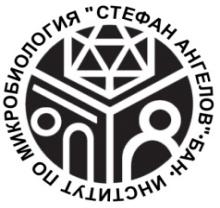  Б Ъ Л Г А Р С К А   А К А Д Е М И Я   Н А   Н А У К И Т Е     ИНСТИТУТ  ПО  МИКРОБИОЛОГИЯ   “Стефан   Ангелов”        	    1113 София, ул. “Акад. Георги Бончев”, бл. 26         тел: (02) 979 31 57, факс: (02) 870 01 09,  e-mail: micb@microbio.bas.bg________________________________________________________________________________П Р О Т О К О Л № 2Днес ……………….. г се състоя открито заседание  на Научното жури, определено със Заповед № …………. от ………….. г. на Директора на ИМикБ – БАН за защита на дисертационен труд за присъждане на образователната и научна степен “доктор” на aс. ..................................................................................................................................по професионално направление „.....................................”, научна специалност „……..................................”на тема: “................................................................................................................................................................Научното жури в съставЧленове на журито, вътрешни за ИМикБ1. ...............................................- Председател2. ...............................................Членове на журито, външни за ИМикБ: 1. ...............................................2. ...............................................3. ...............................................гласува както следва:                                                                                              / излишното се зачерква /Въз основа на резултатите от проведеното гласуване, Научното жури присъди на ас. ............................................................... образователната и научна степен “доктор” по научната специалност „....................................................“.София, ....................г.                                     .Председател на Научното жури: ................................/......................................................./Член на Научното журиГласувалПодпис................................................... - Председателда / не..............................................................................да / не...............................................................................да / не...............................................................................да / не...............................................................................да / не...........................